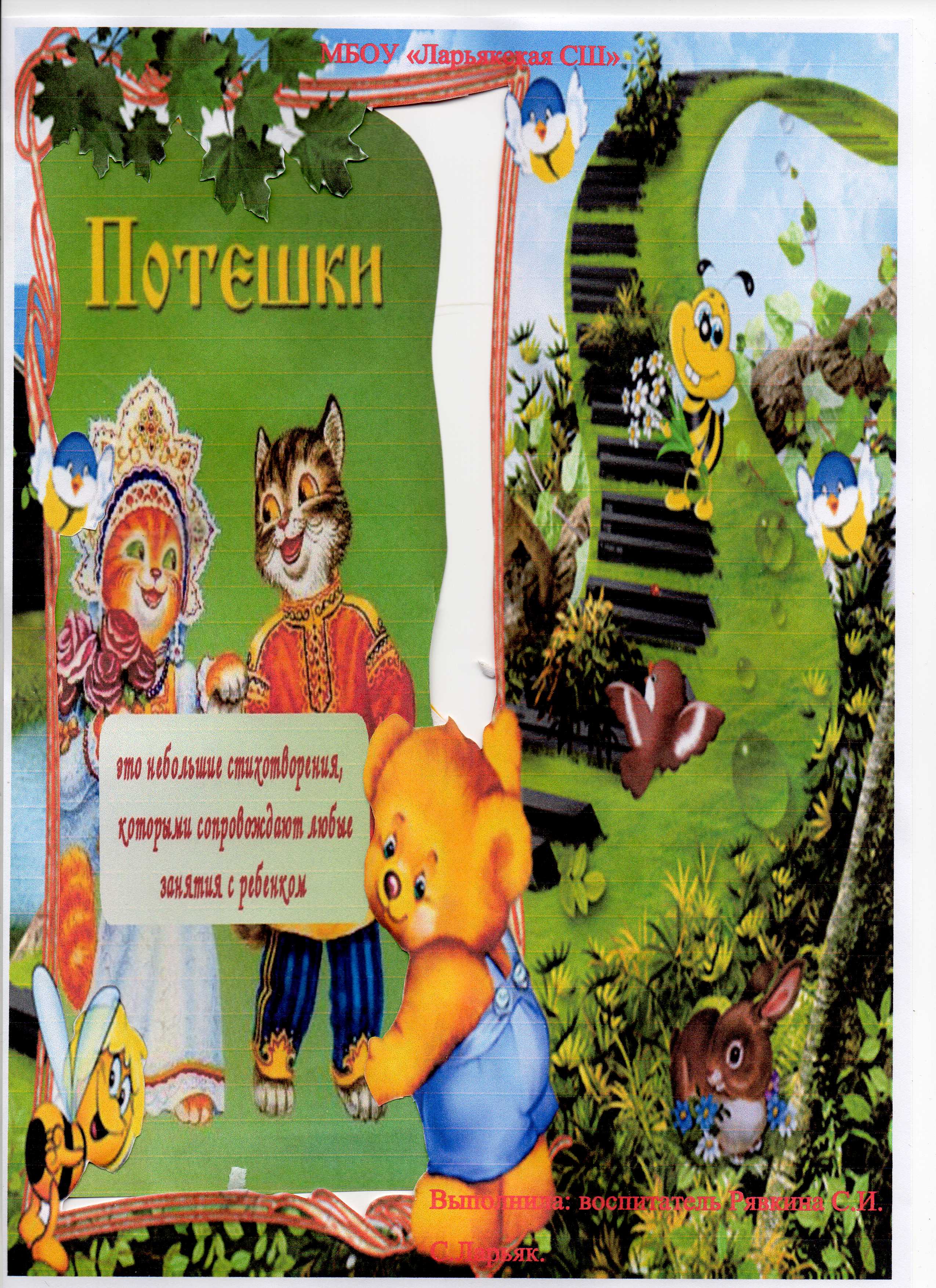 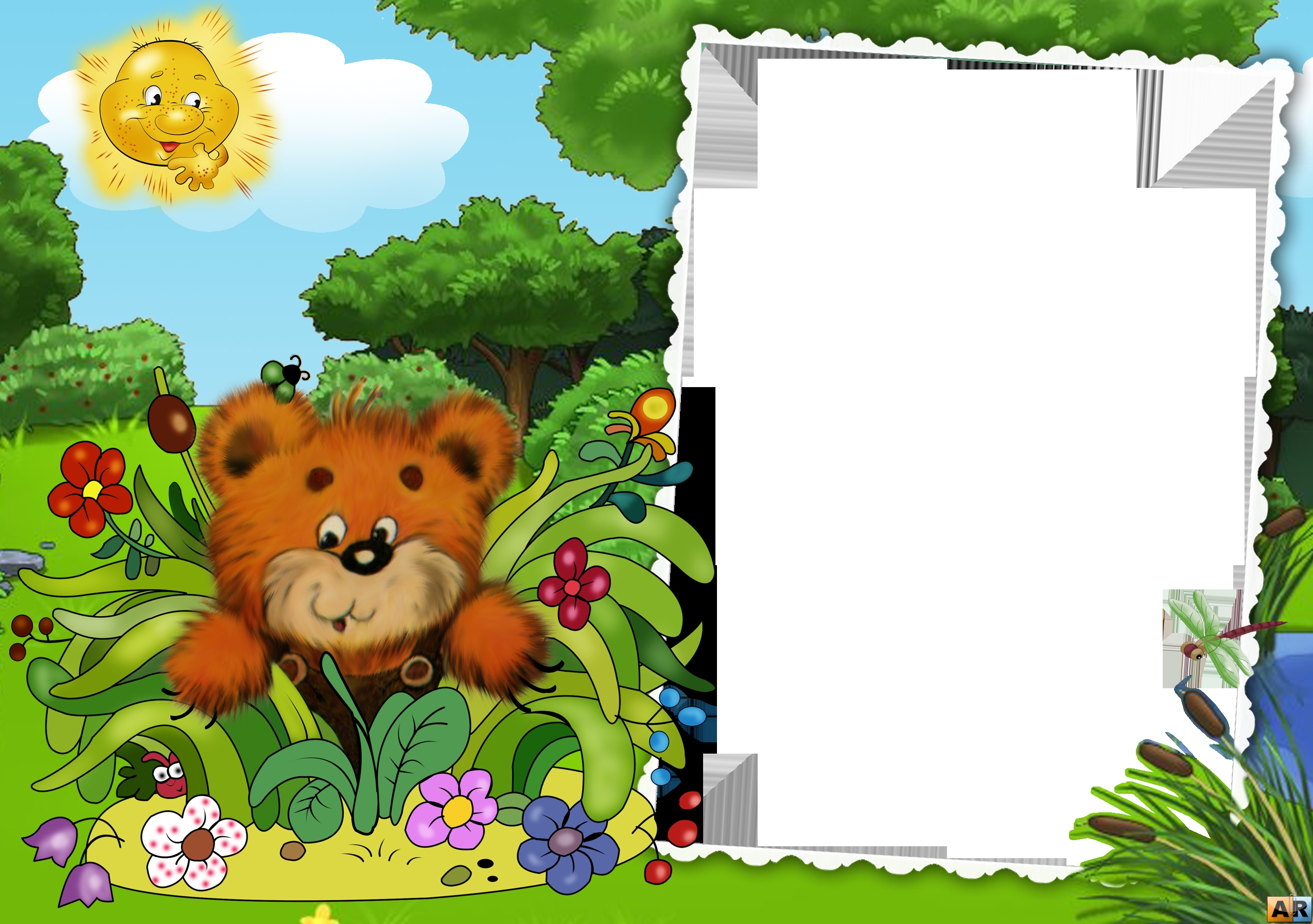 У русского народа, как и у любого     другого, есть бесценное богатство – его опыт, его фольклор. За века бабушки, матушки, нянюшки сложили много песенок, потешек и говорушек.Потешки и пестушки- это небольшие стихотворения-приговорки, которыми сопровождают любые занятия с ребенком или действия самого ребенка - потягивание со сна, одевание и т. д. Потешки рассчитаны на активность самого ребенка, когда он выполняет самостоятельно игровые движения и соотносит их с содержанием песенки-потешки.Потешки и пестушки позволяют развлечь ребенка или отвлечь его, если ему не нравится то или иное обязательное действие, например, умывание или еда. Они помогают приучить ребенка к обязательным элементам режима и гигиены в игровой форме. Они развивают речевые центры мозга ребенка, мелкую    моторику (знаменитые "Ладушки" и другие похожие потешки) и способствуют эмоциональному развитию малыша, побуждают его к повторению действий, которые сопровождают. Многие из них кажутся взрослым бессмысленными, но ребенку они доставляют радость, формируют у него чувство юмора. Но главное, что дает потешка - это налаживание контакта между родителями и ребенком с самого рождения. Разучите несколько потешек из нашего сборника, и они помогут вам в этом. Ласковым голосом, негромко, с доброй улыбкой напевайте песенки вашему ребенку, и вы почувствуете, как между вами устанавливается прочная духовная и эмоциональная связь.ПОТЕШКИ.Делаем гимнастику с малышом, приговаривая потешки, - так веселее! Обратите внимание, что гимнастику нужно делать только при хорошем настроении малыша. Упражнения должны соответствовать моторному развитию ребёнка, не опережая физическое развитие, а соответствуя ему. Например, помогите малышу перевернуться на бочок, когда он сам пытается это делать. Занятия начинайте с нежного поглаживания и ощупывания. Уделите особое внимание кистям рук и ступням ног, так как в них много нервных окончаний.Постукиваем кулачками ребенка друг о друга: ьюшки, вьюшки,Вьюшки вью,Колотушки колочу,Приколачиваю. ыбочек-дыбок,Скоро Ванечке годок,Вырастай с дубок,Достанешь потолок,Расти и повыше -Достанешь до крыши,Вот такой расти,Чтобы видеть все могли!(Делаем ребенку «велосипед»и читаем потешку). уда бежите, ножки? - Куда бежите, ножки? - По летней дорожке, С бугра на бугор За ягодой в бор. В зеленом бору Тебе наберу Черной черники, Алой земляники. алыши-крепышиВышли на площадку,Малыши-крепышиДелают зарядку!Раз-два,Три-четыре.Руки выше!Ноги шире! аме - саженку,Папе - саженку,Бабушке - саженку,Дедушке - саженку.Всем-всем по саженке,А Ванечке - больше всех. отягуни — потягушечки,От носочков до макушечки,Мы потянемся-потянемся,Маленькими не останемся.Вот уже растем,Растем,Растем! отянись дружок, Повернись на бочок,На животик повернись,Нежно маме улыбнись.Я по спинке пройду,Хворобушку отведу,Расти ладненькийДа здоровенький. асти, Маша, выше, До хором, до крыши. Расти, не балуй, Маму с папой жалуй.Расти с брус толщины Да с дом вышины. кок-поскок,Раз — подскок!Два — подскок!ВысокоПотолок!Я скачу!Я — лечу!СтатьВы-со-кимХочу!(Разводим ручки малыша в стороны и сводим, перекрещивая на грудке) ятеньке — сажень,И маменьке — сажень,И сестрице — сажень,И братику - сажень(и т.д.),А Ванюшеньке большую, Наибольшую,Самую большую. омка-хомка, хомячок,(надуваем щеки как хомяк)Полосатенький бочок.(гладим себя по бокам) Хомка рано встает,(потягиваемся)Щечки моет, глазки трет.(делаем соответствующие действия)Подметает хомка хатку(наклоняемся и делаем вид что подметаем)И выходит на зарядку.Раз-два-три-четыре-пять,Хомка сильным хочет стать.(показывываем, каким сильным хочет стать).Мама с Колей по порядкуСейчас сделают зарядку. 	ушки, вьюшки, перевьюшки,(крутим кулачки друг вокруг друга),Тимбирлим сидит в кадушке(стучим кулачками друг о другасо стороны ребер ладошек) А мы его по макушке(приближаем ручки малыша к его голове)Бац-бац-бац!(прикасаемся кулачками к головке).ПАЛЬЧИКОВЫЕИГРЫ-ПОТЕШКИВашему родительскому вниманию веселые и простые пальчиковые потешки для развития у вашего чада моторики . Как Вам известно, существует самая, что не есть, прямая связуемая между развитием моторики и мышления у ребенка. Говорят: «Чем ловче пальчики у малышей – тем гибче их ум». Игры с пальчиками, очень хорошо помогают развивать мелкую моторику у Вашего крохи. Так же, еще одно не мало важное, из  преимуществ таких игр, развитие памяти крохи, ведь ему нужно запомнить «кто есть кто и кто за кем». Данные упражнения, ко всему прочему, развивают и речь – ребенок может вместе с вами проговаривать слова потешек. Не расстраивайтесь заранее, что малыш не хочет с вами играть  или повторять, играйте сами, рано или поздно его это заинтересует, и он к вам присоединится!Старайтесь текс пальчиковых потешек проговорить четко и выразительно, при этом выполняя движения пальчиками параллельно тексту. Произнося слова сгибайте и наоборот разгибайте пальчики, начинайте с большого.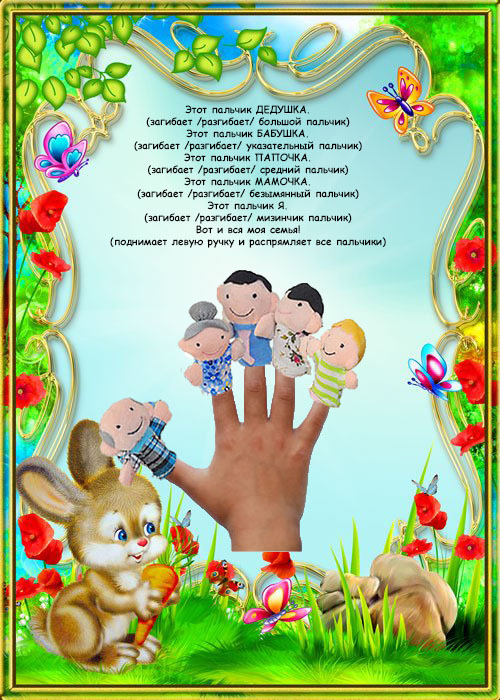 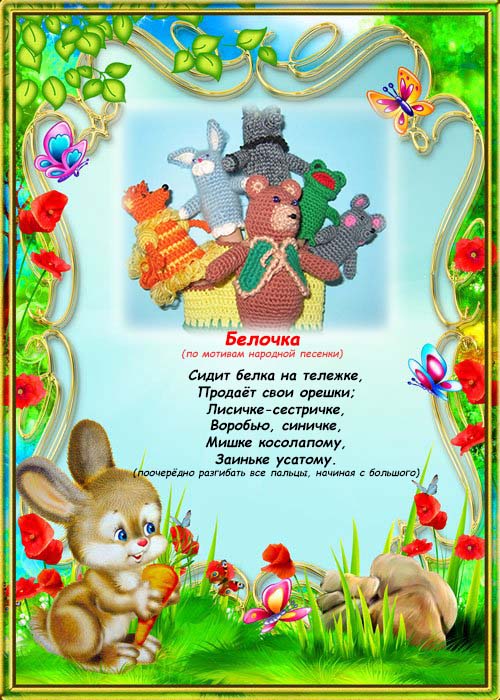 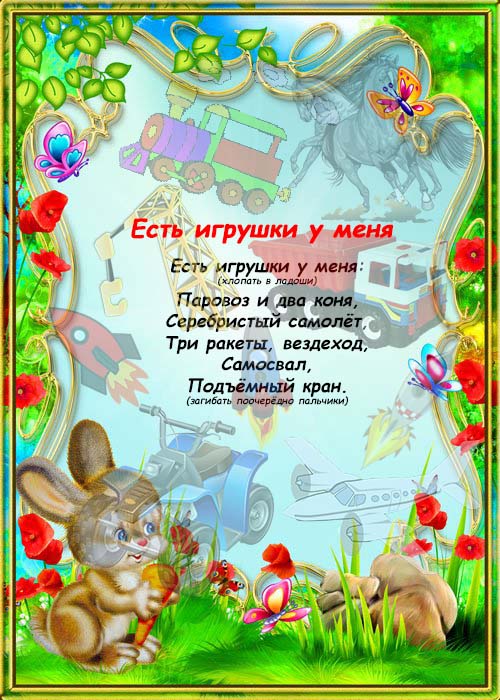 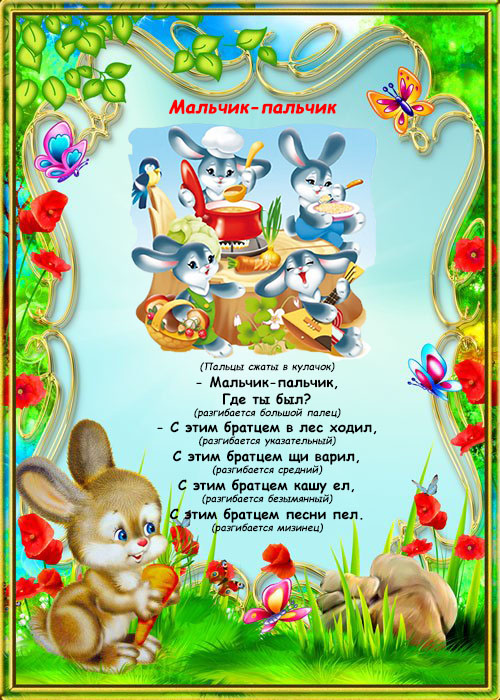 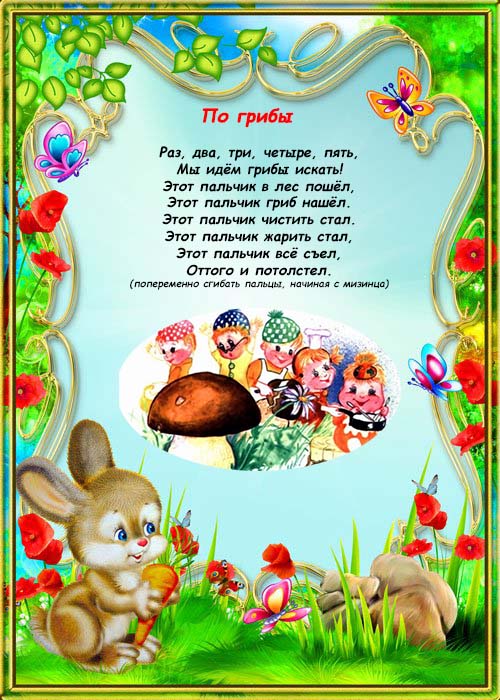 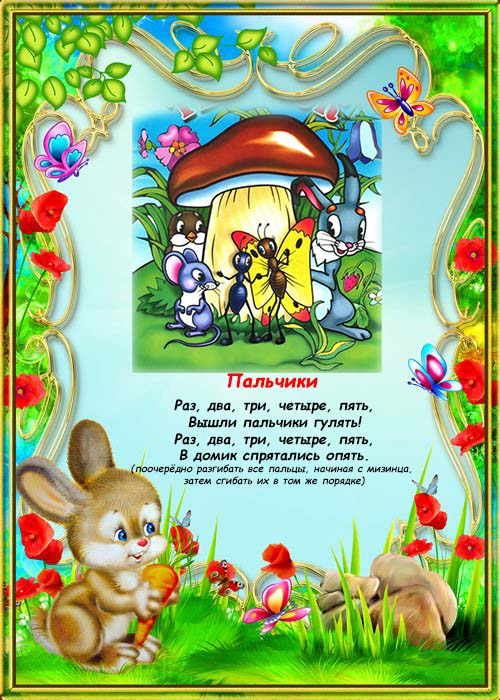 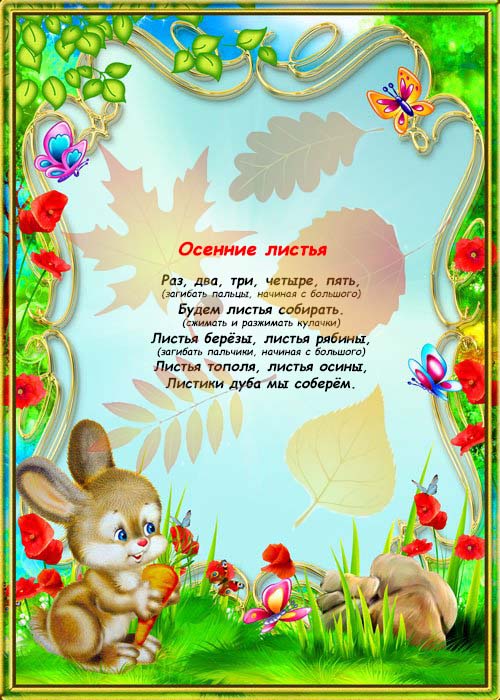 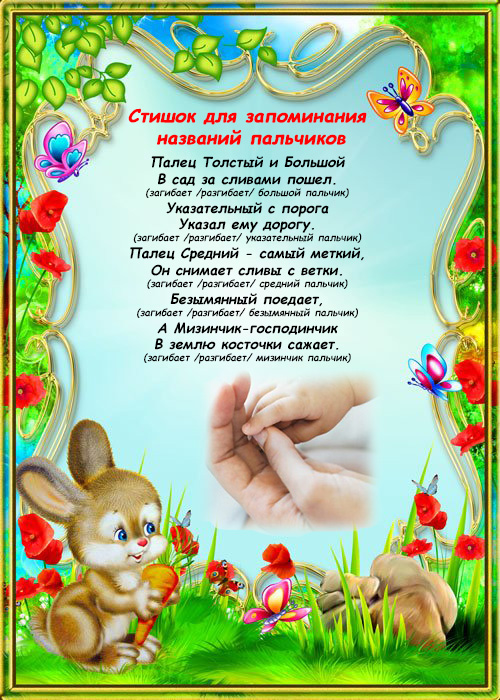 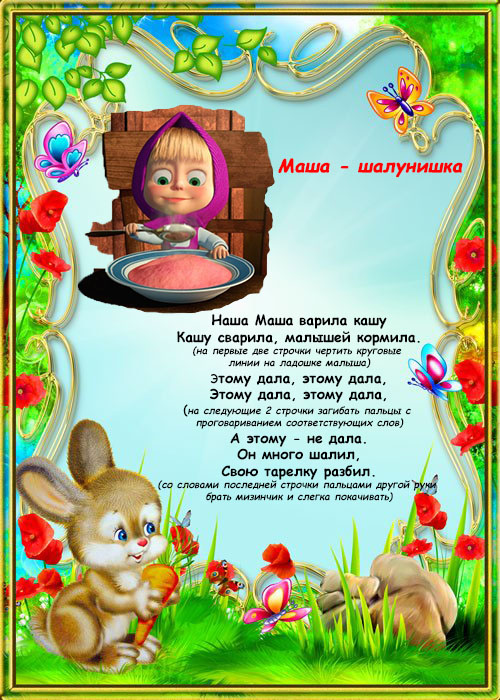 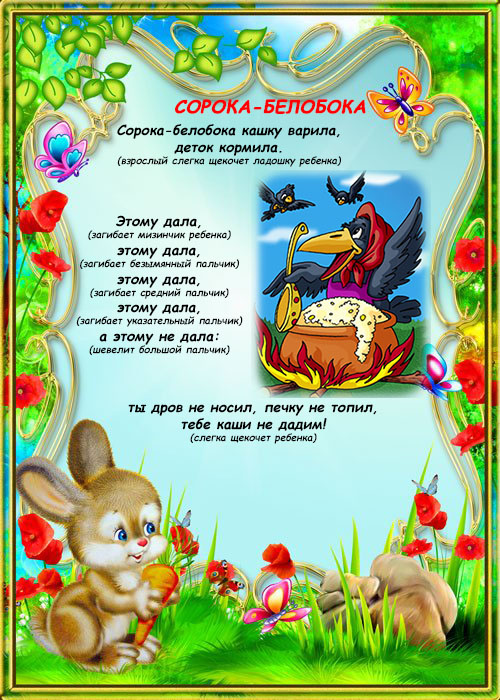 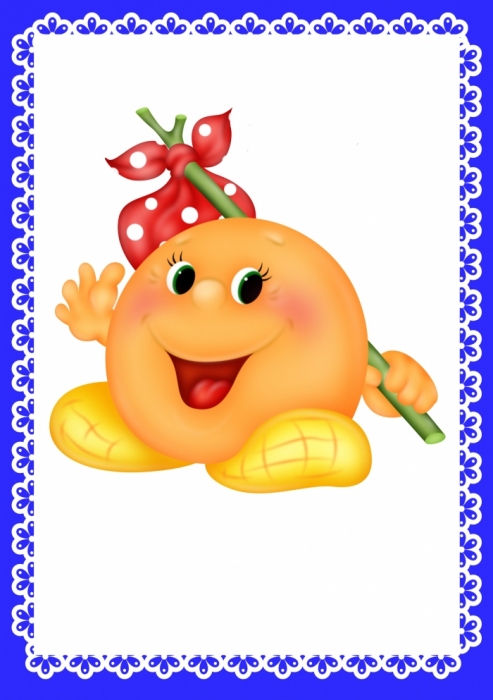 ПОТЕШКИ ДЛЯ ЗНАКОМСТВА С ОКРУЖАЮЩИМ МИРОМ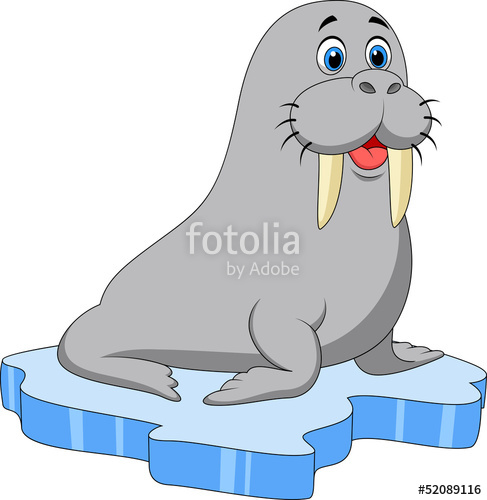 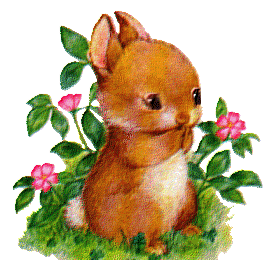 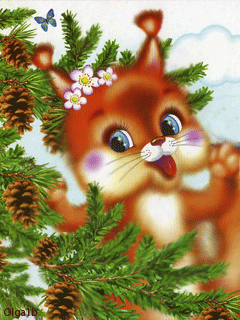 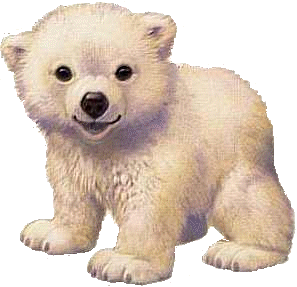 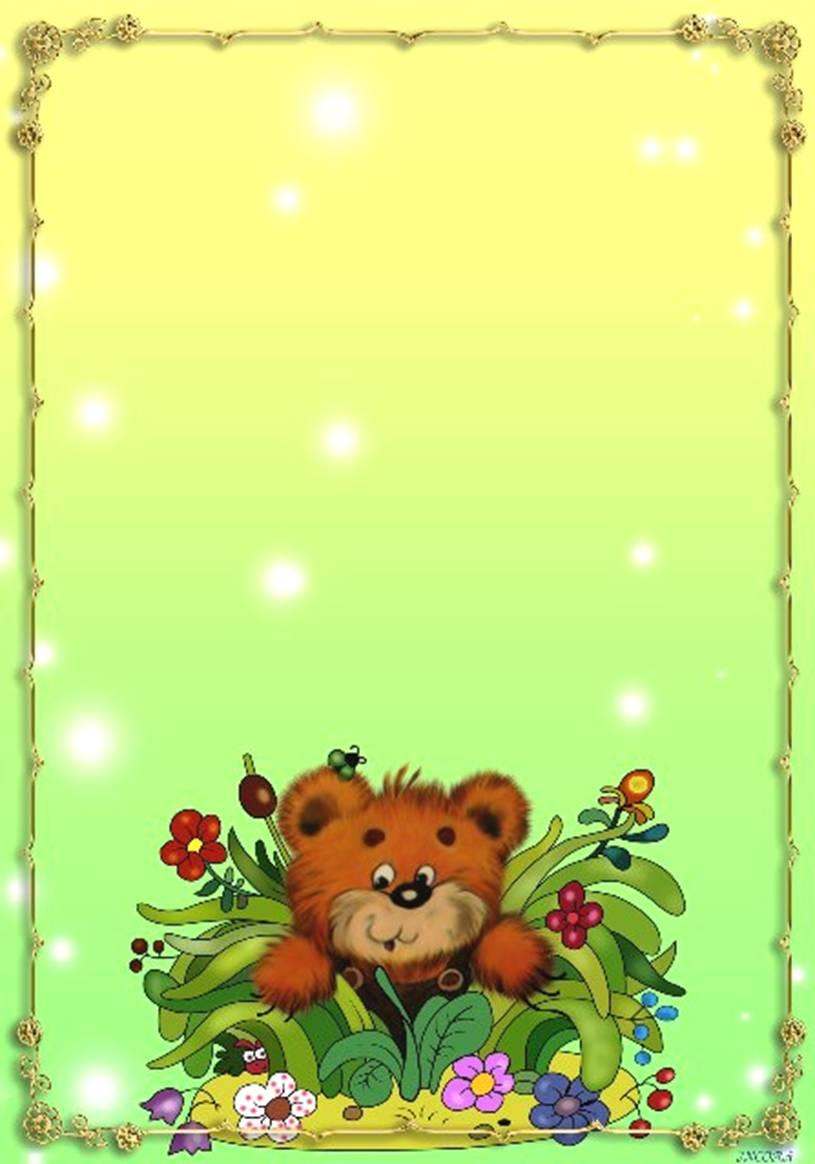 Когда появляется долгожданный ребенок, вам хочется быстрее начать общаться с ним. Но неожиданно открывается,   что малышу нужен пока другой язык общения - не тот, к которому привыкли мы, взрослые, а совсем иной. Что сказать ему? Какую ласковую песенку спеть, чтобы он закрыл глазки? Какой веселой говоришкой его развеселить, чтобы он счастливо улыбнулся вам в ответ?У русского народа, как и у любого другого, есть бесценное богатство - его опыт, его фольклор. За века бабушки, матушки, нянюшки сложили много песенок, потешек и говорушек.Потешки и пестушки - это небольшие стихотворения-приговорки, которыми сопровождают любые занятия с ребенком или действия самого ребенка - потягивание со сна, одевание и т. д. Пестушки сопровождают игру с  ребенком, когда взрослый выполняет движения «за него», играя его ручками и ножками, когда младенцу еще недоступны такие движения, как повороты тела, он не может целенаправленно действовать руками, не умеет самостоятельно садиться, ползать, вставать у опоры. Потешки рассчитаны на активность самого ребенка, когда он выполняет самостоятельно игровые движения и соотносит их с содержанием песенки-потешки.Главное, что дает потешка - это налаживание контакта между родителями и ребенком с самого рождения. Разучите несколько потешек, и они помогут вам в этом. Ласковым голосом, негромко, с доброй улыбкой напевайте песенки вашему ребенку, и вы почувствуете, как между вами устанавливается прочная духовная и эмоциональная связь.Потешки про животныхС помощью потешек ребенок легче и лучше запоминает животных, их повадки, внешний вид. При этом хорошо тренируется память ребенка. Одно дело - просто показать ребенку улитку, другое - попросить ее: "Улитка, улитка, покажи рога! Дам кусок пирога.." и вместе наблюдать, как улитка осторожно вытягивает рожки!    * * *Козонька рогатая,Козонька бодатаяУбежала за плетень,Проплясала целый день.Ножками козаТоп-топ!Глазками козаХлоп-хлоп!    * * *Говорили тиграм львы:-Эй, друзья, слыхали ль вы,Что не может носорогПочесать свой нос о рог?    * * *ПеструшечкаПо двору ходит,Цыплят выводит,Хохолок раздувает,Малых деток потешает.    * * *По синю морю корабль бежит,Серый волк на носу стоит,А медведь паруса крепит.Заюшка кораблик за веревку ведет,Лисичка из-за кустика хитро глядит:Как бы зайку украсть,Как бы верёвку сорвать.    * * *Божья коровка,Улети на небо,Принеси нам хлеба,Черного и белого,Только не горелого.    * * *Курочка моя,Умница моя,Вот пшено, водичка!Дай ты мне яичко,Умница моя!    * * *- Девица, девица,Сходи за водицей!- Рака боюсь!Рак на болотеВ доску колотит:Трах-трах-трах!Страх, страх, страх!    * * *Жил-был у бабушки серенький козлик,Вот как, вот как, серенький козлик,Бабушка козлика очень любила,Вот как, вот как, очень любила.Вздумалось козлику в лес погулять,Вот как, вот как, в лес погулять,Напали на козлика серые волки,Вот как, вот как, серые волки.Оставили бабушке рожки да ножки,Вот как, вот как, рожки да ножки.    * * *Села баба на клюку,Поехала к старику.Старик КорнилПоросят кормил.Поросята полосаты,Они на небо глядят.Они на небо глядят –С неба звездочки летят.С неба звездочки летят,Рассыпаются,Поросята полосатыРазбегаются!    * * *Петушок, петушок,Золотой гребешок,Масляна головушка,Шелкова бородушка,Что ты рано встаешь,Голосисто поешь,Ване спать не даешь? * * *Коза-дереза,По боку луплена,За три гроша куплена.    * * *На воротах сорока,На заборе ворона,На дороге воробей –Клюет конопель.    * * *- Курочка-рябушечка,Куда пошла?- На речку.- Курочка-рябушечка,Зачем пошла?- За водичкой.- Курочка-рябушечка,Зачем тебе водичка?- Цыпляточек поить.- Курочка-рябушечка,Как цыплята просят пить?- Пи-пи-пи-пи-пи-пи-пи-пи!    * * *На бочке,Как на троне,Сидит петух в короне.Курами правит.Сам себя славит.    * * *- Я медведя поймал!- Так веди сюда!- Не идет.- Так сам иди!- Да он меня не пускает!* * *На дубочке, на дубочкеТут сидят два голубочка.У них шейки голубые,У них перья золотые,Красные кафтанчики,Синие карманчики.На дубу они сидят,Меж собою говорят:Всё про Вареньку,Всё про маленьку...    * * *Куша, куша, кушечка…Где моя кукушечка?У кукушки горюшко -Потеряла перышко:Серое,И белое,И в крапинку.    * * *Куша, куша, кушечка,Не горюй, кукушечка,Позабудь про горюшко,Мы отыщем перышко:Серое,И белое,И в крапинку.    * * *Козушка-белоногушкаПо лесу ходила,Волка дразнила:- А я волка не боюсь,Я серого не страшусь:Я от серого от волкаПод берёзкой схоронюсь.    * * *Божья коровка,Где твои детки:Во глубокой ли норе,На высокой ли горе?    * * *Ходит конь по бережку,Вороной по зеленому,Он головушкой помахивает,Чёрной гривушкой потряхивает,Золотой уздой побрякивает.    * * *Мыши водят хоровод,На лежанке дремлет кот.Тише, мыши, не шумите,Кота Ваську не будите.Вот проснётся Васька-кот,Разобьет весь хоровод.    * * *Скок, да поскок,Молодой дроздокПо водичку пошел,Молодичку нашел.Молодиченька -Невеличенька:Сама с вершок,Голова с горшок.    * * *У медведя во боруГрузди, рыжики беру.А медведь молчит,Не рычит и не урчит.Я и меду наберу.«Ррру!» А я убегу.* * *Петушок, петушок,Золотой гребешок,Выгляни в окошко,Дам тебе горошка.    * * *Мишка косолапыйПо лесу идет.Шишки собирает,Песенки поет.Вдруг упала шишкаПрямо Мишке в лоб.Мишка рассердилсяИ ногою "топ"!    * * *На дворе горка,Под горкой норка.В этой норке кротНорку стережет.    * * *Гоп! Гоп! Конь живой,И с хвостом, и с гривой.Он качает головой,         Вот какой красивый! 